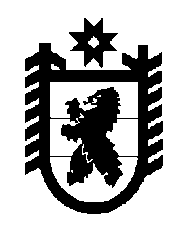 Российская Федерация Республика Карелия    РАСПОРЯЖЕНИЕГЛАВЫ РЕСПУБЛИКИ КАРЕЛИЯВнести в состав Комиссии при Главе Республики Карелия по вопросам стратегии развития энергетического комплекса Республики Карелия, утвержденный распоряжением Главы Республики Карелия от               4 февраля 2013 года № 24-р (Собрание законодательства Республики Карелия, 2013, № 2, ст. 236; № 12, ст. 2263), изменение, изложив его в следующей редакции:  «СОСТАВКомиссии при Главе Республики Карелия по вопросам стратегии развития энергетического комплекса Республики Карелия             Глава Республики  Карелия                                                             А.П. Худилайненг. Петрозаводск18 мая  2015 года № 163-рХудилайнен А.П.-Глава Республики Карелия, председатель КомиссииГромов О.Ю.-первый заместитель Главы Республики Карелия по экономической политике, заместитель председателя КомиссииМехнина Л.А.-ведущий специалист Министерства строительства, жилищно-коммунального хозяйства и энергетики Республики Карелия, секретарь КомиссииАлимпиев С.В.-заместитель Министра экономического развития Республики Карелия Ашкинезер Е.Н.-заместитель генерального директора – директор филиала Открытого акционерного общества «Межрегиональная распределительная сетевая компания Северо-Запада» «Карелэнерго» (по согласованию) Белов В.В.-заместитель генерального директора – директор Филиала «Карельский» ОАО «Территориальная генерирующая компания № 1» (по согласованию) Болдырев А.В.-генеральный директор филиала Открытого акционерного общества «Петрозаводские комму-нальные системы» «Электрические сети» (по согласованию)Виноградов А.В.-управляющий директор Закрытого акционерного общества «Норд Гидро» (по согласованию)Вашкевич В.Ф.-заместитель генерального директора по развитию сети и оказанию услуг Открытого акционерного общества «Федеральная сетевая компания Единой энергетической системы» (по согласованию)Деянков М.Ю.-директор филиала Открытого акционерного общества «Федеральная сетевая компания Единой энергетической системы» – Карельское пред-приятие магистральных электрических сетей (по согласованию)Доценко О.М.-заместитель генерального директора Открытого акционерного общества Группа компаний «ТНС энерго» – управляющий директора Открытого акционерного общества «Карельская энергосбы-товая компания» (по согласованию) Ефименко Ю.Г.-заместитель руководителя Северо-Западного управления Федеральной службы по экологическому, технологическому и атомному надзору (по согласованию) Желябин Я.А.-заместитель главного инженера Петрозаводского территориального управления Октябрьской желез-ной дороги  – филиала Открытого акционерного общества «Российские железные дороги» (по согла-сованию) Мяки А.Э.-Председатель Государственного комитета Республики Карелия по ценам и тарифам  Мудель В.И.-Председатель Государственного комитета Республики Карелия по взаимодействию с органами местного самоуправленияОльнов В.Н.-главный государственный инспектор отдела по государственному энергетическому надзору Северо-Западного управления Федеральной службы по экологическому, технологическому и атомному надзору (по согласованию)Паромов О.Ю.-директор филиала Открытого акционерного общества «Системный оператор Единой энергети-ческой системы» «Региональное диспетчерское управление энергосистемы Республики Карелия» (по согласованию) Пряхин А.Б.-руководитель Управления Федеральной антимоно-польной службы по Республике Карелия (по согласованию)Солодов Д.А.-Министр строительства, жилищно-коммунального хозяйства и энергетики Республики Карелия Тельнов О.В.-заместитель Главы Республики Карелия по развитию инфраструктурыЧикалюк В.Ф.-Министр по природопользованию и экологии Республики Карелия Ширшов И.В.-генеральный директор акционерного общества «Прионежская сетевая компания» (по согласо-ванию)».